Повышение качества подготовки обучающихся в школах с низкими результатами обучения.В связи с тем, что наша школа попала в школы с низкими образовательными результатами, мы провели педагогический совет по теме «Качество образования  и возможности его повышения в современных условиях образования». Рассмотрели факторы, влияющие на качество знаний.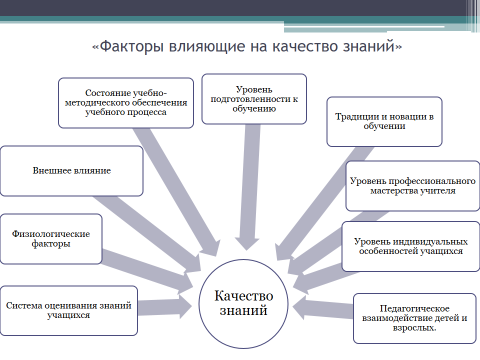 Перечислить факторыПрорабатывая эту тему, мы провели небольшое анкетирование среди учителей и обучающихся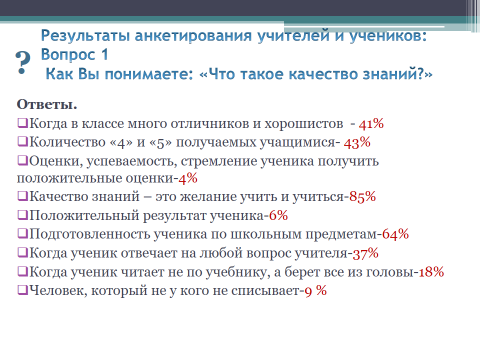 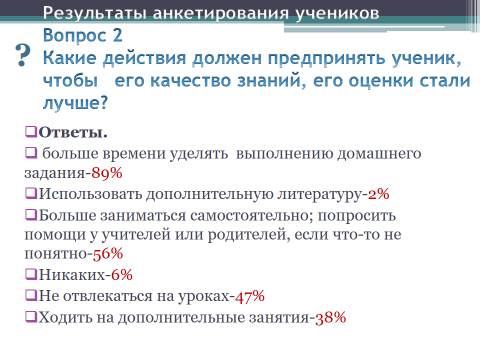 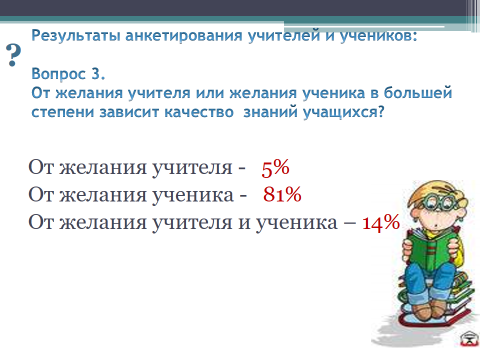 Говоря о рисках образовательной неуспешности, следует обратить внимание на контекстные факторы, которые повышают риск низких результатов. Начнём с Системы оценивания знаний учащихсяПо мнению наших учителей, - оценка, должна быть комбинированной: и бальная, и качественная, и рейтинговая - в зависимости от поставленной цели; учета возможностей детей ( так как есть ученики с высокими, средними, посредственными интеллектуальными способностями); характера задания (обучающее, контрольное, проверочное). При этом все оценки, выставляемые в практической деятельности, служат корректировке используемых методов обучения и выстраиванию траектории успешности каждого учащегося. Как бы то ни было, результаты нашей работы и успеваемости обучающихся отражаются в сетевом городе.Сравнительный анализ успеваемостиЕсли проанализировать ежегодный отчет о качестве обученности, стабильные результаты у обучающихся 1-4 и 10-11 классов, а систематически низкие показатели у обучающихся 5-9 классов. Здесь оказывают влияние физиологические факторы.По понятным причинам происходит снижение мотивации, ослабевают мыслительные действия, отсюда посредственная успеваемость и низкие показатели качества знаний. Что касается итоговой аттестации выпускников 9-11 классов, то в 2020 году аттестат с отличием и медалью получила выпускница 11 класса Дулимова Анастасия, набрав при этом высокие баллы по русскому языку, химии и биологии. В 2021 году аттестат особого образца и медаль получила выпускница 11 класса Никишена София, победитель олимпиады муниципального уровня по физической культуре и участница регионального этапа по этому предмету.В государственной итоговой аттестации в 2022году принимали участие учащиеся 9 класса -13 человек. Из них аттестат особого образца с отличием получил 1 обучающийся (все 4 экзамена сдал на «Отлично»).Это Дулимов Алексей. 11 класса в прошлом году у нас не было.Во Всероссийских проверочных работах осенью принимали участие учащиеся 5-9 классовОтметки «2» по предметам нет. Отметку «5» имеет небольшое количество учащихся. В основном работа была написана на отметки «3 и 4». Из ФИС ОКО раздела Аналитика получили, что большая часть обучающихся подтвердили свои отметки по журналу, снизили результаты небольшое количество учеников. Те, которые повысили –их единицы. Одним из значимых факторов - это внешнее влияние, то есть социальный, экономический и культурный статус семей учащихся. Многие  учащиеся – это дети, проживающие в малообеспеченных и неблагополучных семьях. Их родители практически самоустранились от процесса воспитания. Родители учащихся в основном не имеют не только высшего, а вообще никакого специального  образования , постоянного заработка, благоустроенного жилья. Они не мотивированны на получение их ребёнком качественного образования и не создают эту мотивацию у своих детей. Учитель, функционирующий в сложных социальных условиях, выполняет большое количество дополнительных обязанностей, в том числе адаптацию к учебной деятельности социально запущенных учащихся, компенсацию дефицитов родительской поддержки.Но стоит отметить, что 48 % родителей вовлечены  в той или иной степени в учебный процесс: оказывают помощь при выполнении домашнего задания, следят за оценками, за их накопляемостью. Большинство родителей не заглядывают в электронный дневник своего ребёнка,  классные руководители работают над этой проблемой, но чтобы родители отслеживали успеваемость, учителя делаю скриншот  из сетевого и отправляют.  Педагогический коллектив школы состоит из 14 учителей. Молодых педагогов нет. В возрасте 45 лет-2, от 49-56 лет-10 человек, от 62-72 года -2 учителя. Все учителя  аттестованы на соответствие занимаемой должности. Первая категория у многих по срокам закончилась и на подтверждение никто заявление не подавал. Весь педагогический состав имеет за плечами большой опыт работы и поэтому большее предпочтение отдаёт работе с детьми: более качественные уроки, индивидуальная работа с высоко мотивированными  и неуспевающими учащимися, подготовка к ОГЭ и ЕГЭ, воспитательная работа. Учителя обладают всеми профессионально- педагогическими компетенциями, то есть прошли курсы переподготовки и получили дипломы.  Каждый из учителей проходит курсы повышения квалификации по своим предметам, так же курсы  с учетом обновлённых ФГОС ( и ещё  курсы: по работе с детьми с ОВЗ, по финансовой, функциональной грамотности, школа современного учителя –министерские курсы, принимают участие в семинарах, вебинарах разного уровня, работаю над темой по самообразованию, принимают участие с детьми в проектно-исследовательских работах разного уровня , в конкурсах разного уровня.В своей работе используем опыт учителей и педагогических сообществ. Выступаем на районных семинарах, в районных методических объединениях, обобщаем собственный педагогический опыт, проводим открытые уроки и мероприятия.В декабре 2020 года я прошла курсы повышения квалификации во ВГАПО по теме: «Организация поддержки педагогических работников и управленческих кадров школ с низкими результатами обучения и функционирующих в неблагоприятных социальных условиях».Директор школы Ирина Владимировна Проводина обучилась на курсах во ВГАПО в октябре 2022 года по теме: «Совершенствование управления общеобразовательной организацией в условиях низких образовательных результатов»В июне, ноябре и декабре 2022 года учителя- предметники, учитель начальных классов приняли участие в диагностике профессиональных предметных и методических компетенций. Получили результаты диагностики с индивидуальным образовательным маршрутом, в котором методисты рекомендуют пройти курсы, принять участие в семинарах, вебинарах, могут оказать консультативную и методическую поддержку по повышению качества образования, то есть  работники вовлечены в региональные события, направленные на развитие профессионального мастерства педагогических и управленческих кадров по тематике, связанной с повышением качества образования.Для выявления проблем учащихся использовались методы наблюдения, беседы, анкетирования, тестовые методики, направленные на исследование сформированности познавательных процессов (внимания, памяти, мышления)В школе была проведена следующая работа по повышению качества обучения:Директором и ответственным за УРРассмотрели итоги успеваемости за 2021/2022 учебный год Отметили качественную работу классного руководителя 5-го  класса  по созданию оптимальных условий в адаптационный период для учащихся 5-го класса при переходе из начальной школы в школу среднего звена и повышение качественной успеваемости.Отметили качественную работу учителей–предметников и классных руководителей 2, 3, 4 классов по обеспечению  качественной успеваемости учащихся Составили  план мероприятий по предупреждению неуспеваемости обучающихся по результатам года, а также составили  план мероприятий по снижению количества учащихся, имеющих одну «4», «3»Проведено  собеседование с классными руководителями и учителями-предметниками по теме: «Работа с неуспевающими учащимися и учащимися «резерва».Провели  заседание Совета Профилактики с приглашением учащихся и родителей неуспевающих учащихся.Усилили  контроль за организацией и проведением индивидуальной работы с неуспевающими учащимися с целью недопущения неудовлетворительных результатов по предметам в следующем учебном году.Провели  анализ рабочих программ по предметам.Учителя-предметникиСтарались совершенствовать качество проведения уроков, применяя новые, современные подходы, как к содержательной части уроков, так и к выбору образовательных технологий, эффективных методов преподавания. Овладения принципами личностно-ориентированного подхода. Внедрения интерактивных форм обучения учащихся, позволяющих создать на уроках благоприятные условия для повышения осознанной мотивации школьников в процессе изучения предметов.Применяли  индивидуальный и дифференцированный подход при организации самостоятельной работы на уроке, контроля усвоения знаний учащимися по отдельным темам (включать посильные индивидуальные задания слабоуспевающему ученику, фиксировать это в плане урока).Ознакомились  с «Памятками по работе с учащимися «резерва».Каждому имеющему учащихся «резерва» учитель-предметник завёл папку в которой:Список учащихся «резерва» с выявлением затруднений, препятствующих усвоению учебного материала;«План работы с неуспевающими учащимися, учащимися «резерва», «зоны повышенного внимания»;индивидуальный маршрутный лист по преодолению затруднений;мониторинг работы на уроке. Проведение индивидуальных и групповых консультаций фиксировалось  в журнале «Индивидуальная работа с учащимися, согласно утвержденного графика консультаций.Спланировали систему работы по формированию навыков работы с текстом.В систему входного, тематического, промежуточного и итогового контроля качества обучения включались тестовые формы контроля, содержащие различные по форме задания (с выбором ответа, с кратким ответом, с развернутым ответом).Вели  мониторинг освоения учащимися Обязательного минимума содержания основных образовательных программ и Требований к уровню подготовки выпускников основной и средней общей школы, дающий возможность своевременно выявлять затруднения учащихся и корректировать учебный процесс.9.Информировали своевременно родителей об успехах и пробелах в знаниях учащихся.10.Классные руководители вели  работу по организации контроля над знаниями учащихся, тесно сотрудничали с учителями-  предметниками. Педагогом-психологомШкольный  психолог в течение года проводил  индивидуальную работу с учащимися группы риска по выявлению причин неуспеваемости и по определению путей их преодоления.Так как мы не раз отчитывались по многим пунктам по работе как школа с низкими образовательными результатами, то хотелось здесь упомянуть, какая работа нами проводилась: В течение учебного года учащиеся с учителями работали на платформе УЧИ.РУ, РЭШ: На УЧИ.РУ принимали участие в олимпиадах, в тестировании по русскому языку и математике, в познавательных конкурсах. В РЭШ занимались по функциональной грамотности.Активизировано включение родителей (законных представителей) в различные формы взаимодействия со школой (через участие в решении текущих проблем и в общешкольных мероприятиях). Таким образом, можно сказать, что работа в МКОУ «Кленовской СШ» ведётся и по выходу из категории школ с низкими образовательными результатами, и по повышению успеваемости учащихся, и  по сотрудничеству с родителями.Учебный годКласс Успеваемость Качество 2019-20201-4100%49%5-9100%37%10-11100%44%2020-20211-4100%50%5-9100%38%10-11100%50%2021-20221-4100%49%5-9100%37%10-11100%44%Учебный годКласс Кол-во уч-сяПредмет Статистика по оценкамСравнение отметок с отметками по журналу2022г (осень)59Русский язык«2»-0 «5»-11,11%Понизили-11,11%Подтвердили-88,88%2022г (осень)59Матем.«2»-0 «5»-0Понизили-11,11%Подтвердили-88,88%2022г (осень)613Рус яз«2»-0 «4»-50%«5»-20%Понизили-50%Подтвердили-50%2022г (осень)Матем «2»-0 «4»-50%«5»-18,18%Понизили-36,36%Подтвердили-54%2022г (осень)79Рус яз«2»-0 «5»-22%Понизили-11,11%Подтвердили-88,89%2022г (осень)Матем «2»-0 «5»-12,5%Понизили-25%Подтвердили-75%2022г (осень)88Рус яз«2»-0 «5»-16,67%Понизили-0%Подтвердили-100%2022г (осень)Матем «2»-0 «5»-0%Понизили-20%Подтвердили-80%2022г (осень)98Рус яз«2»-0 «5»-0%Понизили-14,29%Подтвердили-85,71%2022г (осень)Матем «2»-0 «5»-0%Понизили-14,29%Подтвердили-85,71%